NAME ------------------------------------------------------------ADM NO. --------------------------------GATITU MIXED SECONDARY SCHOOLMATHEMATICS FORM 3 MID TERM EXAM TERM 3 2014SECTION A: answer all questionsUse logarithms to evaluate.					4mks(0.07284)23    0.06195                                                                                Solve simultaneous equations.					4mks2x –y =3X2 –xy =-4Find the value of x in the following equation.			4mks49(x+1)  +  72x   =350A translation maps a point onto (-1,2). What would be the co-ordinates of the object whose image is (3,-3) under the same translation.				2mksSimplify  completely 						3mks3x2   -1           -    2x +1x2    -1		       x +1The ratio of the lengths of the corresponding sides of two similar rectangular water tanks is 3:5. The volume of the smaller tank is 84 m3. Calculate the volume of the larger tank.	3mksWithout using logarithm tables, find the value of x in the equation.			3mksLog x3 + log5x = 5 log2 – log 2/5 Four farmers took their goats to the market. Mohammed had two more goats than Ali, Koech has three times as many goats as Mohammed, whereas oduboy had 10 goats less than both Mohammed and koech.Write a simplified algebraic expression with one variable, representing the total number of goats.							1mkThree hatchers bought all the goats and shared them equally. If each butcher got 17 goats. How many did Oduboy sell to the butchers?			3mksMary has 21 coins whole total value is sh. 72. There are twice as Many five shillings coins as there are ten shillings coins. The rest are one shilling coins. Find the number of ten shilling coins that Mary has. 								4mksMogaka and Ondugo working together can do a piece of work in 6 days. Mogaka working alone takes 5 days longer than Ondugo. How many days does it take Ondugo to do the work alone?	4mksTwo athletes in an 800 metre race take 104 seconds and 108 seconds respectively to complete the race.  Assuming each athlete is running at a constant speed, calculate the distance between them when the faster athlete is at the finishing line.			2mksA plot of land was valued at sh. 50,000 at the start of 1994. It appreciated by 20% during 1994. Thereafter, every year, it appreciated by 10% of its previous year’s value. find The value of the land at the start of 1995.				1mkThe value of the land at the end of 1997.				2mksSECTION B : answer any three questionsHelina left town A at 8.00am and travelled towards town B at an average speed of 64km/hrhalf an hpour later Joyce left town B and travelled towards town A at the same speed. If the two towns are 384 km apart:At what time did they meet?						5mksHow far from town B was their meeting point?				2mksHow far apart were they at 10.30 am?						3mksIn the figure below AOC is a diameter of the circle centre O; AB =BC and < ACO= 250, EBF	  is  a tangent to the circle at B. G is a point on the minor arc CD.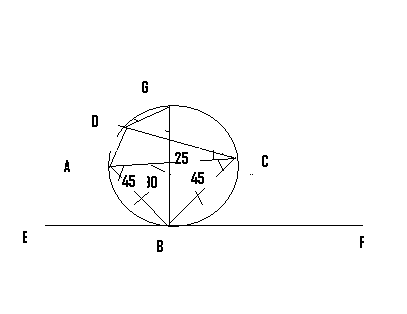 Calculate the size of <BAD 						3mksThe obtuse <BOD				2mks<BGD	with reasons					2mks Show that  <ABE  = <CBF. Give reasons			3mks	A company employee earns a basic salary of kshs, 25,000 and is also given taxable allowances amounting to kshs. 10,480Using the table of taxation aboveCalculate the employee’s taxable income per year in Kenya pounds		2mksIf the employee is entitled to a personal tax relief of ksh 800 per month determine the net tax.										5mksIf the employee was given 40% increase in his income, calculate the percentage increased his income tax.							3mksThe probability that a husband and wife will be alive 30years from now is 0.6 and 0.8 respectively. Find the probability that in 30 years time:					10mksBoth will be aliveNeither will be aliveOne will be aliveAt least one will be aliveIncome in kE p.aRate in shs/KE1 435024351 -890038901 -13,450413451 -18,0055Above 18,0066